PROPOSAL PROGRAM KELAS BERBAGIApa Itu KelasBerbagiKelas Berbagi adalah suatu istilah yang kami gunakan untuk menggambarkan keinginan kami, memfasilitasi berbagai kemampuan, keterampilan, motivasi, semangat dan hal positif lainnya, untuk kemudian dibagi, disampaikan kepada orang lain secara gratis.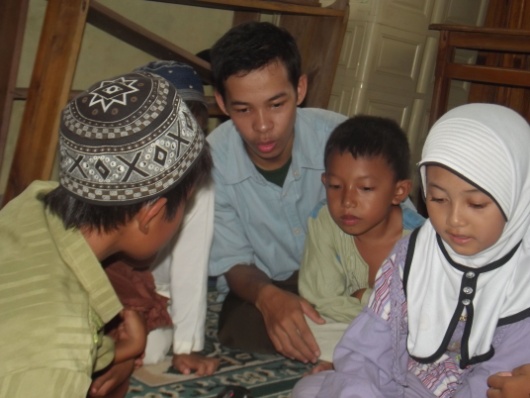 Adalah Kabupaten Sambas, sebagai tempat kami memulai aktivitas ini. Pertemuan perdana, kami lakukan di SD Negeri 8 Kota Bangun, sebuah sekolah yang terletak di Kecamatan Sebawi, Kabupaten Sambas. Sekolah ini berada di dusun Kota Bangun, atau  3 KM dari jalan utama kecamatan Sebawi. Kegiatan ini, kami mengajari anak – anak dasar – dasar komputer di beberapa SD dan MI. Kegiatan ini lebih mengarah kepada edutainment, untuk memberikan semangat belajar kepada anak – anak di Kabupaten Sambas. Sebagai kelanjutannya, kami pun mengadakan berbagai aktivitas asistensi untuk madrah ibtidaiyah di berbagai tempat, di Kabupaten Sambas. Hal ini untuk ikut serta dalam meningkatkan kualitas dan daya saing Madrasah Ibtidaiyah dengan berbagai sekolah – sekolah konvensional lainnya.Salah satu yang kini kami upayakan adalah mengadakan aktivitas perpustakaan keliling ke beberapa sekolah dasar/MI di Kabupaten Sambas secara berkelanjutan setiap pekan. Kegiatan ini sudah mendapat dukungan, setidaknya sudah terkumpul 500 judul buku untuk semua kalangan pembaca. Namun bagi kami, ini belum maksimal, sehingga memang perlu ditambah lagi. Sasaran dari program ini adalah seluruh Sekolah Dasar atau Madrasah Ibtidaiyah adalah sekolah – sekolah yang memiliki siswa tergolong dhuafa setidanya 80%, dan memiliki berbagai keterbatasan sarana dan prasarana, secara geografis tidak sulit dijangkau. Program Kelas BerbagiFuns Learning Bersama anak – anak Madrasah Perpustakaan Keliling di SD/MI se Kabupaten SambasTujuan Pelaksanaan ProgramMeningkatkan minat belajar siswa/I dhuafa di MI/SD kunjunganMenjadikan Perpustakaan Keliling dan Pengenalan Komputer kepada anak – anak di SD/MI se Kabupaten Sambas sebagai sarana edutainment bagi anak – anak di sekolah sasaran, sehingga dapat menginsirasi, membagi semangat kepada anak-anakSasaran Pelaksanaan ProgramLokasi untuk pelaksanaan agenda #KelasBerbagiMadrasah Ibtidaiyah Yasti Mentibar Kecamatan PalohMadrasah Ibtidaiyah Matang Danau Kecamatan PalohSD Negeri di Sungai Dungun Kecamatan PalohRencana Dana Pelaksanaan Agenda #KelasBerbagi & Perpustakaan Keliling Penutup Kegiatan ini semoga dapat bermanfaat, bagi anak – anak penerus bangsa, bagi lembaga – lembaga pendidikan di Kabupaten Sambas. Terima kasih atas segala upaya, dukungan bagi terselenggaranya kegiatan #KelasBerbagi.DenieKoordinator KelasBerbagiNoUraianQtySatuanJumlah1Akomodasi Transportasi2300.000600.000,002Bantuan Buku Tulis5010.000500.000,003Perlengkapan Funs Learning1200.000,00200.000,00Jumlah Jumlah Jumlah Jumlah 1.300.000,00